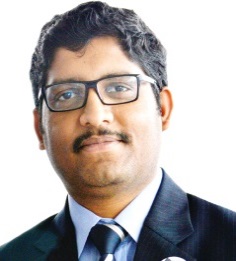 SANGEETHE-mail: sangeeth-393445@2freemail.comProfessional Abridgement: Competent professional having 11+ years of profound experience in automotive operations, retail sales environment, inventory (stock) management and new projects. A keen planner, strategist & implementer with ability to manage business operations in assigned area to accelerate production /business growth/ profitability.• MBA (Production Management), Diploma in Mechanical Engineering with valid UAE driving license.Kaizen Project, Achievements:Reduce the lead time by improvising the yard parking.Project to set up production line in PDI Centre.Awarded for commitment and long term service.Job Responsibilities	: Delivery ManagerDelivery Management:Supervise and perpetuate smooth workflow of the units to be delivered.Administer the incoming & outgoing vehicles reports.Augment and communicate with internal departments PDI, Logistics, workshop and suppliers    to ensure  all cars are delivered in timely manner with the highest levels of customer service.Inspect, validate and report for units with technical issues and damages.Update, measure and manage ageing stock on a daily basis.Customer Satisfaction Index:Ensure customers satisfaction with delivery process.Assure all customers are personally attended and record customer’s voice.Initiated   project to reduce the lead delivery process time.Integrate with workshop for technical support to meet customer grievances. Maintain   quality standards for new vehicle deliveries.Inventory Management:Ensure product stock is adequate as per request for sales team.Monitor Inventory levels and prevent overstocking units at site.Systematize with Suppliers to shorten the lead time and reduce back orders.Coordination with Sales team to resolve incomplete customer orders. Close involvement in day to day administration and facilities management.Manpower, Test drive management: Supervise drivers , in  their daily role & duty roster.Identify the training requirements of delivery team in raising higher the quality standards.Maintain & supervise the handling of test drive vehicles for the Branch.Ensure and sustain the cleanliness of all test drive vehicles.Coordinate periodically for registering new test drive vehicles & de-fleeting the test drives.Job Responsibilities	: PDI INCHARGE• Ensure timely and accurate KPI reporting with regular follow up of W.I.P • Monitor inventory, inbound flow of vehicles to PDI Centre, link it with operation planning. • Managing daily PDI plant production with 75 staff + sub con to meet sales requirement.• Prioritize service operations, maintenance and assign workflow, review processes     and practices within areas of responsibility.• Ensure staff is familiar with 5S and Kaizen concept at the workplace and environmental compliance. • Generate estimate and repair order for inspection of the vehicle.• Verify LPO and Purchase orders and materials received from sub-contractors and vendors.• Proactively participated in special work shop projects to improve efficiency of process• Successfully collaborated with intra company department to follow up status of vehiclesand Procurement of spare parts as per requirement.• Comply with company safety standards and coordinate with HSSE dept.• Plan periodic maintenance of tools and equipment’s for safe working environment.• Actively participated in (POE) port of entry activity for new vehicle launch.• Conducted regular performance management reviews ensuring that objectives and development plans                      clearly set out and provide regular feedback to team members and management.• Assess staff /department needs for training, beneficial to accomplish safe, timely completion of task. Training Achieved:• Information and security awareness module (Jan 2017)• Training on Code of Conduct (July 2015)• Business presentation (March 2014)• Engaged Supervisor development program (September 2012).• Toyota Step up Supervisory training (July 2011).• Toyota First line Supervisory training (February 2011).• First Aid &Firefighting training (2011) from JAFZA Port authorityHAR Auto Pvt Ltd, Kerala India: ISO 9001 certified distributors of Maruti Suzuki. Customer Care Officer from 14-07-2005 30-12-2006, training in Basic Sales and Service (Coimbatore).Computer Proficiency: User of SAP, MS Word, Excel, PowerPoint, & Outlook, CAD Software: IDEAS-8.Academic:H.S.L.C (Year: 1998), S.S.L.C (Year: 1996) Pune Board, GES HAL High School, Nasik, • MBA (Production Management), Diploma in Mechanical EngineeringPersonal Profile:   Work ExperienceDepartmentBrandDurationDelivery ManagerRetail DivisionNissan27-04-2018 to PresentInventory ControllerRetail DivisionLexus01-06-2016 - 31-03-2018Sales ExecutiveRetail DivisionToyota01-04-2015 - 31-05-2016Branch In ChargePre Delivery InspectionToyota01-04-2007 - 24-03-2015 Date of BirthVISA StatusNationality Marital Status04-Dec-1980Employment VISA (UAE)IndianMarried